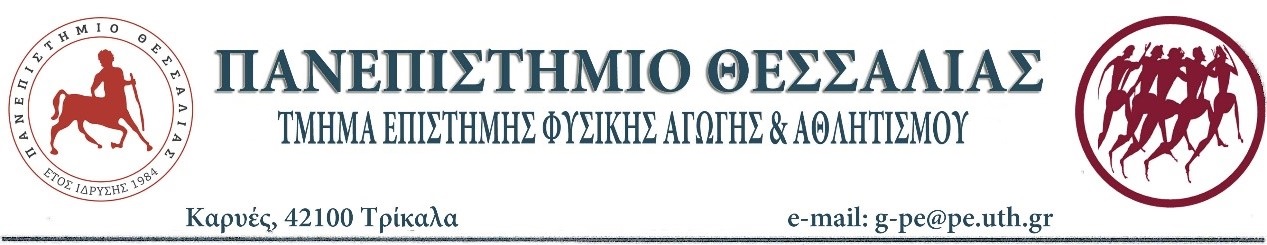 ΠΡΟΣΛΗΨΗ ΑΚΑΔΗΜΑΪΚΩΝ ΥΠΟΤΡΟΦΩΝΓΙΑ ΤΟ ΕΑΡΙΝΟ ΕΞΑΜΗΝΟ ΤΟΥ ΑΚΑΔΗΜΑΪΚΟΥ ΕΤΟΥΣ 2020-2021H   Συνέλευση του Τμήματος Επιστήμης Φυσικής Αγωγής και Αθλητισμού του Πανεπιστημίου Θεσσαλίας στην υπ. αριθμ.: 34η/12-02-2021 συνεδρίασή της, λαμβάνοντας υπόψη:Τα γνωστικά αντικείμενα που έχει προκηρύξει το ΤμήμαΤην πρόσκληση εκδήλωσης ενδιαφέροντος του Πανεπιστημίου, με αριθ. πρωτ. 1175/21/ΓΠ2/25-01-2021 για πρόσληψη διδασκόντων Ακαδημαικών ΥποτρόφωνΤις αιτήσεις που υποβλήθηκαν από τους υποψήφιους/τις υποψήφιες στη Γραμματεία του Τμήματος, Την εισήγηση με αριθ. πρωτ:222/10-02-2021 που κατέθεσε η Επιτροπή Αξιολόγησης αιτήσεων διδασκόντων, λαμβάνοντας υπόψη τις περικοπές των σχετικών πιστώσεων και την κατά προτεραιότητα κάλυψη των εκπαιδευτικών αναγκών του Τμήματος για το εαρινό εξάμηνο 2020-2021, αποφάσισε την πρόσληψη των διδασκόντων Ακαδημαικών Υποτρόφων για τη διδασκαλία μαθημάτων στα γνωστικά αντικείμενα, που αναγράφονται παρακάτω:Αναλυτικά η αξιολόγηση των υποψηφιοτήτων έχει ως εξής:Για το μάθημα «Η Διδασκαλία της Πετοσφαίρισης» κατατέθηκε αίτηση από μία υποψήφια κ._______, η οποία πρωτοκολλήθηκε στη Γραμματεία με αριθ. πρωτ.:176/01-02-2021 και βαθμολογήθηκε από την αρμόδια επιτροπή.Η κατάταξη έχει ως εξής:	Για το μάθημα «Η Διδασκαλία της Πετοσφαίρισης» προτείνεται για επιλογή η υποψηφιότητα με αριθ. πρωτ.: 176/01-2-2021 αίτηση διότι πληροί τις προϋποθέσεις και είναι μοναδική υποψήφια.	Για το μάθημα «Η Διδασκαλία του Ποδοσφαίρου», κατατέθηκε αίτηση από έναν υποψήφιο τον  κ. ____________________ η οποία πρωτοκολλήθηκε στη Γραμματεία με αριθ. πρωτ.: 143/28-01-2021,  και βαθμολογήθηκε από την αρμόδια επιτροπή. Η κατάταξη έχει ως εξής:	Για το μάθημα «Η Διδασκαλία του Ποδοσφαίρου» προτείνεται για επιλογή η υποψηφιότητα με αριθ. πρωτ.: 143/28-01-2021 διότι πληροί τις προϋποθέσεις και είναι μοναδικός υποψήφιος.Για το μάθημα «Πρακτική άσκηση στη διαπολιτισμική εκπαίδευση στη Φυσική Αγωγή» κατατέθηκαν αιτήσεις από δύο υποψήφιους κ.κ.__________________, οι οποίες πρωτοκολλήθηκαν στη Γραμματεία με αριθ. πρωτ.:173/01-02-2021 και με αριθ. πρωτ.:139/28-01-2021, και βαθμολογήθηκαν από την αρμόδια επιτροπή.Η κατάταξη των υποψήφιων έχει ως εξής:	Για το μάθημα «Πρακτική άσκηση στη διαπολιτισμική εκπαίδευση στη Φυσική Αγωγή» προτείνεται για επιλογή η υποψήφια με αριθ πρωτ αίτησης:173/01-02-2021, διότι πληροί τις προϋποθέσεις και είναι πρώτη στην κατάταξη. Για το μάθημα «Τεχνικές Ασκήσεων Ανάπτυξης της Δύναμης», κατατέθηκαν αιτήσεις από  δύο υποψήφιους κ.κ. _____________________ οι οποίες πρωτοκολλήθηκαν στη Γραμματεία με αριθ. πρωτ.: 139/28-01-2021 και με αριθ. πρωτ.: 174/01-02-2021.Επειδή οι εκπαιδευτικές ανάγκες του μαθήματος «Τεχνικές Ασκήσεων Ανάπτυξης της Δύναμης» έχουν καλυφθεί από άλλη κατηγορία διδασκόντων, η επιτροπή δεν προέβη σε αξιολόγηση των υποψηφίων. Κατά συνέπεια δεν προτείνεται κανείς υποψήφιος. Επίσης κατατέθηκε αίτηση από τον υποψήφιο κ. ________________ με αριθ. πρωτ.: 178/03-02-2021, η οποία και δεν αξιολογήθηκε, διότι ήταν εκπρόθεσμη. 	Ενημερώνουμε ότι βάσει της προκήρυξης, ενστάσεις στην επιλογή των διδασκόντων Ακαδημαϊκών Υποτρόφων, κατατίθενται ηλεκτρονικά στην Γραμματεία του ΤΕΦΑΑ (e-mail:g-pe@uth.gr) για χρονικό διάστημα πέντε (5) ημερολογιακών ημερών από την ανάρτηση των αποτελεσμάτων των κρίσεων στην ιστοσελίδα του Τμήματος και συγκεκριμένα για το χρονικό διάστημα από 17-2-2021 έως 21-2-2021.	Για περισσότερες πληροφορίες σχετικά με τον αριθμό πρωτοκόλλου της αίτησής σας, σας παρακαλούμε να επικοινωνήσετε με τη Γραμματεία του Τμήματος,  (κο Νίκο Τζάλα 2431047021 ή κα Ελένη Κοθώνα 2431047003) αφού ενημερώσετε για τα στοιχεία σας (Αριθμό Δελτίου Αστυνομικής Ταυτότητας) 										Τρίκαλα 16-2-2021										Από τη ΓραμματείαΑ/ΑΓΝΩΣΤΙΚΟ ΑΝΤΙΚΕΙΜΕΝΟΗ Διδασκαλία της ΠετοσφαίρισηςΗ Διδασκαλία του ΠοδοσφαίρουΠρακτική άσκηση στη διαπολιτισμική εκπαίδευση στη Φυσική Αγωγή Α/ΑΟΝΟΜΑΤΕΠΩΝΥΜΟΚΑΤΑΤΑΞΗΑίτηση με αριθ. πρωτ.:176/01-2-20211ηΑ/ΑΟΝΟΜΑΤΕΠΩΝΥΜΟΚΑΤΑΤΑΞΗ1Αίτηση με αριθ. πρωτ: 143/28-01-20211οςΑ/ΑΟΝΟΜΑΤΕΠΩΝΥΜΟΚΑΤΑΤΑΞΗ1Αίτηση με αριθ. πρωτ.:173/01-02-20211η2Αίτηση με αριθ. πρωτ.:139/28-01-20212ος 